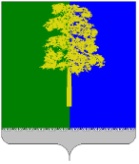 Муниципальное образование Кондинский районХанты-Мансийского автономного округа – ЮгрыАДМИНИСТРАЦИЯ КОНДИНСКОГО РАЙОНАПРОТОКОЛ №5заседания Межведомственной комиссии по проблемам оплаты трудаот 03сентября 2015 года                               пгт. МеждуреченскийПредседательствовал:Н.Е. Федингин –заместитель главы администрации Кондинского района, председатель Межведомственной комиссии по проблемам оплаты труда администрации Кондинского районаПрисутствовали:О задолженности по выплате заработной плате работникам ООО «Спектр Л»(Т.В. Каспшицкая, Н.Е. Федингин,С.М.Блюмский, А.А. Худяков, О.И. Гусев, К.А. Мазеин  Т.А.Ставицкая)Решили:Информацию принять к сведению.Отметить, что по состоянию на 03.09.2015 года  задолженность заработной платы перед работниками составляет 1824 тыс. руб. Рекомендовать руководителю предприятия ООО «Спектр-Л»:- погасить оставшуюся задолженность перед работникамиСрок исполнения:  до 07 сентября 2015 года.- направить в прокуратуру Кондинского района информацию о фактической задолженности по заработной плате перед работниками.Срок исполнения: до 07 сентября 2015 года.1.4. Рекомендовать комитету по управлению муниципальным имуществом администрации Кондинского района в первую очередь профинансировать ООО «Параллель-Конда» для выполнения обязательств перед ООО «Спектр-Л».Срок исполнения: до 10октября 2015 года.О задолженности по выплате заработной плате работникам ОАО «Урайское АТП»__________________________________________________________________(Т.В. Каспшицкая, Н.Е. Федингин,  С.М. Блюмский, Н.В. Серебряков, К.А. Мазеин,  Т.А. Ставицкая)Решили:2.1.Информацию принять к сведению.2.2. Рекомендовать руководителю предприятия ОАО «Урайское АТП» (С.Я. Шалько) разработать план мероприятий и вид услуг по получению дополнительного дохода на территории Кондинского района.2.3. Руководителю предприятия ОАО «Урайское АТП» направить в прокуратуру Кондинского района информацию о фактической задолженности по заработной плате перед работниками.Срок исполнения: до 07 сентября 2015 года.2.4. Комитету экономического развития и инвестиционной деятельности администрации Кондинского района совместно с предприятием ОАО «Урайское АТП» организовать встречу с трудовым коллективом и пригласить руководителя ОАО «Урайское АТП» С.Я.  ШалькоСрок исполнения: 10 сентября 2015 года.2.5.Управлению жилищно-коммунального хозяйства выплатить сумму компенсации неполученных доходов ОАО «Урайское АТП» от перевозки пассажиров автомобильным транспортом по внутрирайонным  маршрутам за июль 2015 годаСрок исполнения: 15 сентября 2015 года.О задолженности по выплате заработной плате работникам ОАО «Теплоэнергия»__________________________________________________________________(Т.В. Каспшицкая, Н.Е. Федингин,  С.М. Блюмский, А.С. Смышляев, К.А. Мазеин, Т.А. Ставицкая)Решили:Информацию принять к сведению.Рекомендовать управлению образования администрации Кондинского района, администрации городского поселения Луговой провести работу с подведомственными организациями и учреждениями по погашению задолженности по коммунальным услугам перед ОАО «Теплоэнергия».Информацию представить в комитет экономического развития и инвестиционной деятельности администрации Кондинского района.Срок исполнения: 11 сентября 205 года.Комитету экономического развития и инвестиционной деятельности подготовить письмо в адрес администрации городского поселения Луговой о погашение задолженности по коммунальным услугам перед ОАО «Теплоэнергия».Срок исполнения: 11 сентября 2015 года.Руководителю предприятия ОАО «Теплоэнергия» погасить задолженность заработной платы перед работниками.Срок исполнения: 15 сентября 2015 года.Заместитель главыадминистрации районаН.Е. ФедингинТатьяна Вениаминовна Каспшицкаязаместитель председателя комитета экономического развития и инвестиционной деятельности администрации Кондинского района, член комиссииОльга Владимировна  Богатыреваначальник отдела доходов и межбюджетных отношений комитета по финансам и налоговой политике, член комиссииАнна Анатольевна Сенинаисполняющий обязанности начальника отдела по труду комитета экономического развития и инвестиционной деятельности администрации Кондинского района, член комиссииОльга Витальевна Чечётинаспециалист по охране труда комитета экономического развития и инвестиционной деятельности администрации Кондинского района, член комиссииТатьяна Анатольевна Ставицкаяначальник отдела ОПУ, АСВ, ВС и ВЗ ГУ Управления Пенсионного фонда РФ в Кондинском районе ХМАО-Югры, член комиссииАлексей Сергеевич БоярскихСтарший участковый  уполномоченный полиции, член комиссииАнна Илинична Ганинаглавный специалист-ревизор  группы работы со страхователями №3 государственного учреждения Регионального отделения Фонда социального страхования РФ по ХМАО-Югре, член комиссииСергей Михайлович Блюмскийисполняющий обязанности прокурора  Кондинского района, приглашенныйКонстантин Анатольевич Мазеинзаместитель начальника управления жилищно-коммунального хозяйства администрации Кондинского района, приглашенныйАндрей Николаевич Осенчуговисполняющий обязанности главы администрации городского поселения Междуреченский, приглашенныйАлександр Эммануилович Ковхаевзаместитель главы администрации городского поселения Куминский, приглашенныйОлег Игоревич Гусевдиректор ООО «Спектр – Л», приглашенныйАлександр Александрович Худяковгенеральный директор ОАО «Завод  МДФ», приглашенныйНиколай Викторович  СеребряковНачальник автотранспортного участка «Автоконд» ОАО «Урайское автотранспортное предприятие», приглашенныйАндрей Степанович Смышляевгенеральный директор ОАО «Теплоэнергия», приглашенный